На № 13-Исх-6707 от 28.06.2019 Заключениеоб оценке фактического воздействия постановления Правительства Ханты-Мансийского автономного округа – Югры от 14 августа 2015 года№ 257-п «О Порядке осуществления муниципального земельного контроля в Ханты-Мансийском автономном округе – Югре»(далее – постановление № 257-п)Департамент экономического развития Ханты-Мансийского автономного округа – Югры (далее – уполномоченный орган, автономный округ) в соответствии с пунктом 2.2 Порядка проведения оценки регулирующего воздействия (далее – ОРВ) проектов нормативных правовых актов, подготовленных исполнительными органами государственной власти автономного округа, экспертизы и оценки фактического воздействия (далее – ОФВ) нормативных правовых актов автономного округа, затрагивающих вопросы осуществления предпринимательской и инвестиционной деятельности, утвержденного постановлением Правительства автономного округа от 30 августа 
2013 года № 328-п (далее – Порядок), рассмотрев постановление № 257-п, отчет об ОФВ нормативного правового акта и свод предложений 
по результатам публичных консультаций, подготовленные Департаментом по управлению государственным имуществом автономного 
округа (далее – Депимущества Югры, орган власти, осуществляющий ОФВ), сообщает следующее. Отчет об ОФВ постановления № 257-п направлен 
Депимущества Югры для подготовки настоящего заключения повторно. Замечания уполномоченного органа, указанные в заключении 
от 3 ноября 2017 года № 22-Исх-15423 Депимущества Югры устранены частично, а именно в отчете об ОФВ указана информация о количестве лиц, интересы которых затронуты введенным правовым регулированием, динамике его изменения, источниках получения информации; определены виды расходов бюджета автономного округа, а также осуществлена 
их количественная оценка; проведена оценка эффективности достижения заявленных целей регулирования и сравнительный анализ установленных 
в сводном отчете о результатах проведения ОРВ индикативных показателей достижения целей.	Заключение об оценке регулирующего воздействия проекта нормативного правового акта дано 29 апреля 2015 года № 22-Исх-5774. 	Информация об ОФВ постановления № 257-п размещена на едином официальном сайте государственных органов автономного округа 
15 сентября 2017 года. 	Публичные консультации по отчету об ОФВ постановления № 257-п проведены в период с 15 сентября 2017 года по 5 октября 2017 года. При проведении публичных консультаций поступил отзыв 
об отсутствии замечаний и предложений к проекту от саморегулируемой организации «Союз строителей Югры».Постановление № 257-п принято в соответствии со статьей 72 Земельного кодекса Российской Федерации, Федеральным законом 
от 26 декабря 2008 года № 294-ФЗ «О защите прав юридических 
лиц и индивидуальных предпринимателей при осуществлении государственного контроля (надзора) и муниципального контроля» 
(далее – Закон № 294-ФЗ), постановлением Правительства Российской Федерации от 26 декабря 2014 года № 1515 «Об утверждении Правил взаимодействия федеральных органов исполнительной власти, осуществляющих государственный земельный надзор, с органами, осуществляющими муниципальный земельный контроль», приказом Министерства экономического развития Российской Федерации 
от 30 апреля 2009 года № 141 «О реализации положений Федерального закона «О защите прав юридических лиц и индивидуальных предпринимателей при осуществлении государственного контроля (надзора) и муниципального контроля».Постановлением № 257-п утвержден Порядок осуществления муниципального земельного контроля в автономном округе, который определяет деятельность органов местного самоуправления муниципальных образований автономного округа по контролю 
за соблюдением органами государственной власти, органами местного самоуправления, юридическими лицами, индивидуальными предпринимателями, гражданами в отношении объектов земельных отношений требований законодательства Российской Федерации, законодательства автономного округа, за нарушение которых предусмотрена административная и иная ответственность. Правовое регулирование, установленное постановлением № 257-п, затрагивает интересы 613 физических и юридических лиц, исполнительных органов государственной власти, органов местного самоуправления автономного округа.По результатам рассмотрения представленных документов установлено, что при осуществлении ОФВ постановления № 257-п, процедуры, предусмотренные Порядком, не соблюдены, информация, представленная в отчете об ОФВ, свидетельствует о его некачественной подготовке, поскольку в разделе 4 не осуществлена оценка фактических расходов субъектов предпринимательской и инвестиционной деятельности, связанных с необходимостью соблюдения установленных нормативным правовым актом обязанностей или ограничений.Кроме того, орган власти, осуществляющий ОФВ, принял решение 
о сохранении действующего нормативного правового регулирования, 
при этом в постановлении № 257-п:1) не установлено, что муниципальный земельный контроль 
на территории автономного округа осуществляется, в том числе посредством организации и проведения мероприятий, направленных 
на профилактику нарушений обязательных требований, мероприятий 
по контролю, осуществляемых без взаимодействия с юридическими лицами, индивидуальными предпринимателями (статьи 8.2, 8.3 Закона 
№ 294-ФЗ);2) пункт 4.3.1 не соответствует положениям статьи 10 Закона 
№ 294-ФЗ.На основании изложенного, отчет об ОФВ постановления № 257-п подлежит доработке и направлению для повторного проведения процедур, предусмотренных Порядком, начиная с соответствующей процедуры, выполненной ненадлежащим образом.В соответствии с пунктом 7.19 Порядка предлагается в течение 
5 рабочих дней с даты получения заключения об ОФВ:1) принять решение об отмене либо о внесении изменений 
в постановление № 257-п;2) сообщить уполномоченному органу о принятом решении 
с указанием сроков подготовки проекта соответствующего нормативного правового акта.Обращаю внимание, что согласно пункту 7.20 Порядка в случае 
если предложение об отмене или изменении нормативного правового акта или его отдельных положений, представленное уполномоченным органом в заключении об ОФВ, орган власти, осуществляющий ОФВ нормативных правовых актов, считает необоснованными, проводятся дополнительные согласительные процедуры в форме совместных консультаций 
или совещаний, результаты которых оформляются протоколом.Исполнитель:Консультант отдела оценки регулирующего воздействия и экспертизы административных регламентовуправления государственного реформирования Коломоец Евгений Витальевич, тел. 33-10-06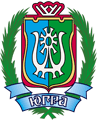 ДЕПАРТАМЕНТ ЭКОНОМИЧЕСКОГО РАЗВИТИЯХАНТЫ-МАНСИЙСКОГО АВТОНОМНОГО ОКРУГА – ЮГРЫ(ДЕПЭКОНОМИКИ ЮГРЫ)ул. Мира, д. 5, г. Ханты-Мансийск,Ханты-Мансийский автономный округ – Югра(Тюменская область), 628006,Телефон: (3467) 39-20-58Факс: (3467) 39-21-02E-mail: Econ@admhmao.ru[Номер документа][Дата документа]Заместитель директора Департамента 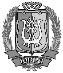 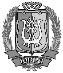 ДОКУМЕНТ ПОДПИСАНЭЛЕКТРОННОЙ ПОДПИСЬЮСертификат  [Номер сертификата 1]Владелец [Владелец сертификата 1]Действителен с [ДатаС 1] по [ДатаПо 1]В.У.Утбанов